Сумська міська радаВиконавчий комітетРІШЕННЯЗ метою координації роботи, пов’язаної зі створенням на території Сумської міської територіальної громади безперешкодного доступу до об’єктів соціальної інфраструктури, користування дорожньо-тротуарною мережею, транспортом, засобами зв’язку та інформації, на виконання Закону України 
«Про основи соціальної захищеності осіб з інвалідністю в Україні», Конвенції ООН про права осіб з інвалідністю, Указу Президента України від 01 червня 2005 року № 900/2005 «Про додаткові невідкладні заходи щодо створення сприятливих умов для життєдіяльності осіб з обмеженими фізичними можливостями», спільного наказу Міністерства будівництва, архітектури та житлово-комунального господарства України та Міністерства праці та соціальної політики України від 08.09.2006 № 300/339 «Про затвердження Типового положення про комітети забезпечення доступності інвалідів та інших маломобільних груп населення до об'єктів соціальної та інженерно-транспортної інфраструктур», керуючись частиною першою статті 52 Закону України 
«Про місцеве самоврядування в Україні», виконавчий комітет Сумської міської ради ВИРІШИВ:1. Створити міський комітет забезпечення доступності осіб з інвалідністю та інших маломобільних груп населення до об’єктів соціальної та інженерно-транспортної інфраструктури та затвердити його склад згідно з додатком 1.2. Затвердити Положення про міський комітет забезпечення доступності осіб з інвалідністю та інших маломобільних груп населення до об’єктів соціальної та інженерно-транспортної інфраструктури згідно з додатком 2.3. Установити, що у разі персональних змін у складі комітету, або відсутності осіб, які входять до його складу, в зв’язку з відпусткою, хворобою чи з інших причин, особи, які виконують їх обов’язки, входять до складу комітету за посадами.4. Визнати такими, що втратили чинність із дня набрання чинності даного рішення, рішення виконавчого комітету Сумської міської ради від 28.11.2006                 № 636 «Про створення та організацію діяльності міського комітету забезпечення доступності осіб з інвалідністю та інших маломобільних груп населення до об’єктів соціальної та інженерно - транспортної інфраструктури», від 11.12.2018 № 669 «Про внесення змін до рішення виконавчого комітету Сумської міської ради від 28.11.2006 № 636 «Про створення та організацію діяльності міського комітету забезпечення доступності осіб з інвалідністю та інших маломобільних груп населення до об’єктів соціальної та інженерно-транспортної інфраструктури» (зі змінами)».5. Контроль за виконанням даного рішення покласти на першого заступника міського голови Бондаренка М.Є.Міський голова								        О.М. ЛисенкоМасік 787-100Розіслати: згідно зі списком розсилки                 Додаток 1до рішення виконавчого комітетувід                    №      ЗАТВЕРДЖЕНОрішення виконавчого комітетувід                  №  Складміського комітету забезпечення доступності осіб з інвалідністю та інших маломобільних груп населення до об’єктів соціальної та інженерно-транспортної інфраструктуриДодаток 2до рішення виконавчого комітетувід                    №      ЗАТВЕРДЖЕНОрішення виконавчого комітетувід                  №  ПОЛОЖЕННЯпро міський комітет забезпечення доступності осіб з інвалідністю та інших маломобільних груп населення до об’єктів соціальної та інженерно-транспортної інфраструктури1. Міський комітет забезпечення доступності осіб з інвалідністю та інших маломобільних груп населення до об’єктів соціальної та інженерно-транспортної  інфраструктури (далі - комітет доступності) є консультативно-дорадчим органом, який утворюється при виконавчому комітеті Сумської міської ради з метою координації роботи, пов’язаної зі створенням у Сумській міській територіальній громаді особам з інвалідністю (у тому числі по зору та тим, які пересуваються на кріслах колісних, а також дітям з інвалідністю) та іншим маломобільним групам населення (далі - маломобільні групи населення), безперешкодного доступу до об’єктів соціальної інфраструктури (житла, громадських і виробничих будинків, будівель та споруд, спортивних споруд, місць відпочинку, культурно-видовищних та інших установ і закладів) і користування дорожньо-тротуарною мережею, транспортом, засобами зв’язку та інформації (в тому числі засобами, що забезпечують дублювання звуковими сигналами світлових сигналів, і пристроями, що регулюють рух пішоходів через транспортні комунікації).2. Комітет доступності у своїй діяльності керується Конституцією України, Законами України, Указами Президента України, постановами та розпорядженнями Верховної Ради України, Кабінету Міністрів України, розпорядженнями голови Сумської обласної державної адміністрації, Сумського міського голови, рішеннями Сумської міської ради, рішеннями виконавчого комітету Сумської міської ради, а також цим Положенням.3. Основними завданнями комітету доступності є:3.1. Забезпечення та здійснення громадського контролю щодо відповідності житла, громадських і виробничих будинків, а також інших будівель та споруд, у тому числі спортивного призначення, місць відпочинку, культурно-видовищних та інших установ і закладів, дорожньо-транспортної мережі, транспорту, засобів зв’язку та інформації, території Сумської міської територіальної громади вимогам чинних будівельних норм.Продовження додатка 23.2. Підготовка пропозицій структурним підрозділам Сумської міської ради, підприємствам, установам та організаціям з питань створення для маломобільних груп населення безперешкодного доступу до житла, громадських і виробничих будинків, а також інших будівель та споруд, у тому числі спортивного призначення, місць відпочинку, культурно-видовищних та інших установ і закладів, і користування дорожньо-тротуарною мережею, транспортом, засобами зв’язку та інформації.3.3. Надання аналітичної, інформаційної та консультативної допомоги з питань, що належать до його компетенції.3.4. Сприяння розвитку середовища життєдіяльності маломобільних груп населення.3.5. Розроблення пропозицій щодо удосконалення нормативів та стандартів стосовно безперешкодного доступу маломобільних груп населення.3.6. Сприяння ефективній взаємодії структурних підрозділів Сумської міської ради, підприємств, установ та організацій у сфері створення для маломобільних груп населення безперешкодного доступу.3.7. Визначення наявності/відсутності обставин, що свідчать про відсутність безперешкодного доступу до власного або стороннього житла осіб з інвалідністю, які пересуваються на кріслах колісних та звернулися за цільовою грошовою компенсацією для набуття/заміни особами з інвалідністю, які пересуваються на кріслах колісних, житла, до якого може бути чи вже забезпечений безперешкодний доступ.4. Комітет доступності, відповідно до покладених на нього завдань, має право:4.1. Залучати для розгляду питань, пов’язаних з його діяльністю, спеціалістів структурних підрозділів Сумської міської ради, підприємств, установ та організацій (за згодою їх керівників), а також незалежних експертів.4.2. Одержувати в установленому порядку від структурних підрозділів Сумської міської ради інформацію, необхідну для виконання покладених на нього завдань.4.3. Заслуховувати на своїх засіданнях інформацію структурних підрозділів Сумської міської ради з питань, що належать до його компенсації.4.4. Утворювати постійні та тимчасові робочі групи.4.5. Організовувати проведення конференцій, семінарів та інших заходів.4.6. Проводити обстеження житла, яке набувається у власність напередодні набуття житла у власність, на предмет можливості/не можливості забезпечення до нього безперешкодного доступу та відповідність жилої площі приналежній особі з інвалідністю нормі, визначеній статтею 47 Житлового кодексу Української РСР.4.7. Ініціювати перед міським головою та його заступниками проведення нарад та громадських слухань з питань, що належать до його компетенції. Продовження додатка 24.8. Подавати структурним підрозділам Сумської міської ради, підприємствам, установам та організаціям пропозиції з питань, що належать до його компетенції.5. Комітет доступності провадить свою діяльність на основі взаємодії зі структурними підрозділами Сумської міської ради, громадськими об’єднаннями, підприємствами, установами та організаціями усіх форм власності.6. Склад комітету доступності формується з числа представників структурних підрозділів Сумської міської ради, громадських організацій та фізичних осіб (за згодою).Чисельність представників громадських організацій осіб з інвалідністю та фізичних осіб повинна становити не менше половини загальної чисельності членів комітету доступності.Члени комітету доступності виконують свої обов’язки на громадських засадах.7. Комітет доступності очолює голова, який за посадою є заступником міського голови, до компетенції якого належать питання, щодо організації здійснення повноважень органів виконавчої влади у сферах архітектури, будівництва, державно-будівельного контролю.Голова комітету доступності здійснює керівництво його роботою.8. Формою роботи комітету доступності є засідання, які проводяться по мірі необхідності, в тому числі і в режимі відеоконференції з використанням спеціальних програмних засобів, за рішенням голови комітету доступності, а у разі його відсутності – заступника голови. План роботи комітету доступності формується за пропозиціями його членів і затверджується його головою.Порядок денний чергового засідання комітету доступності формується за пропозиціями його членів.Засідання комітету доступності вважається правомочним, якщо на ньому присутні не менше як дві третини його членів.Засідання проводить голова комітету доступності, а у разі його              відсутності – заступник голови.9. Рішення комітету доступності (в тому числі план роботи, порядок денний) вважається прийнятим, якщо за нього проголосувала більшість присутніх на засіданні членів комітету доступності. У разі рівного розподілу голосів вирішальним є голос головуючого на засіданні. Продовження додатка 2Рішення комітету доступності оформлюються протоколом, що підписує головуючий на засіданні. Примірники протоколу надсилаються всім членам комітету  доступності  у  п’ятиденний  строк   після   проведення   засідання  дляврахування під час прийняття остаточного рішення або в подальшій роботі.Рішення комітету доступності мають рекомендаційний характер.10. Члени комітету доступності можуть брати участь у нарадах, що проводяться міським головою або його заступниками з питань, що належать до компетенції комітету доступності.11. Комітет доступності інформує громадськість про свою діяльність, прийняті на засіданнях рішення та стан їх виконання через засоби масової інформації, а також з використанням офіційного сайту Сумської міської ради.12. Koмітет доступностi щороку не менше одного разу на пiврiччя надає узагальнюючу iнформацiю та пропозицiї комітету доступностi при обласнiй державнiй адмiнiстрацiї.Список розсилкирішення виконавчого комітету Сумської міської ради «Про створення міського комітету забезпечення доступності осіб з інвалідністю та інших маломобільних груп населення до об’єктів соціальної та інженерно - транспортної інфраструктури» ЛИСТ ПОГОДЖЕННЯдо проєкту рішення виконавчого комітету Сумської міської ради«Про створення міського комітету забезпечення доступності осіб з інвалідністю та інших маломобільних груп населення  до об’єктів соціальної та інженерно - транспортної інфраструктури»Проект рішення підготовлений з урахуванням вимог до Закону України «Про доступ до публічної інформації» та Закону України «Про захист персональних даних»                                                                                                     Т.О. Масік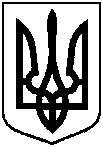                   Проєкт                    оприлюднено                    «___» _____ 2021 р.від                            №  Про створення міського комітету забезпечення доступності осіб з інвалідністю та інших маломобільних груп населення до об’єктів соціальної та                       інженерно-транспортноїінфраструктури Про створення міського комітету забезпечення доступності осіб з інвалідністю та інших маломобільних груп населення до об’єктів соціальної та                       інженерно-транспортноїінфраструктури БондаренкоМихайло Євгенович-перший заступник міського голови, голова комітету;МотречкоВіра Володимирівна-заступник міського голови з питань діяльності виконавчих органів ради, заступник голови комітету;Соловйова Алла Олексіївна-головний спеціаліст відділу з організації соціальних послуг та роботи з інститутами громадянського суспільства управління у справах осіб з інвалідністю та соціального обслуговування громадян  департаменту соціального  захисту населення Сумської міської ради, секретар комітету.Члени комітету:Безкоста Олена Віталіївна-член громадської організації «Рука допомоги м. Суми» (за згодою); Білодід Костянтин Сергійович-особа з інвалідністю І групи (за згодою);БондаренкоОльга Олегівна-заступник начальника управління архітектури та містобудування Сумської міської ради; БорщВолодимир Михайлович-особа з інвалідністю І групи (за згодою); ГабОлег Володимирович-голова громадської організації «Рука допомоги м. Суми» (за згодою);Продовження додатка 1Галіченко Інна Федорівна-директор комунальної установи «Сумський міський територіальний центр соціального обслуговування (надання соціальних послуг) «Берегиня»;ГрінкаОлександр Олександрович -голова Сумського міського громадського об’єднання «Спортивний клуб інвалідів «Фенікс» (за згодою);Журба  Олександр Іванович-директор департаменту інфраструктури міста Сумської міської ради;ЗігуненкоМикола Олександрович-начальник управління державного архітектурно-будівельного контролю Сумської міської ради;Зінченко Олександр ВолодимировичЛебідьНаталія ФедорівнаЛитвиненко Вікторія Анатолівна---особа з інвалідністю І групи (за згодою);член громадської організації «Бюро правничих комунікацій» (за згодою);заступник начальника управління у справах осіб з інвалідністю та соціального обслуговування громадян департаменту соціального захисту населення Сумської міської ради - начальник відділу з організації соціальних послуг та роботи з інститутами громадянського суспільства;Лялін Сергій ОлександровичМакаренко Анастасія Валеріївна--особа з інвалідністю І групи (за згодою);голова громадської організації «Спеціально для тебе» (за згодою);ПедоренкоМикола Миколайович-особа з інвалідністю І групи (за згодою);ПетреченкоЗоя МихайлівнаСассаАнатолій Іванович--голова Сумського центру активної реабілітації інвалідів «Натхнення» (за згодою);Продовження додатка 1голова громадської організації «Ініціатива Слобожанщини» (за згодою);СлободянВолодимир Михайлович-голова громадської організації «Людей з інвалідністю «Доля» (за згодою);ЧайченкоОлег Володимирович-начальник правового управління Сумської міської ради;ФрунзеЛюдмила Вікторівна-голова громадської організації дітей-інвалідів та молоді з ДЦП «НАША РОДИНА» (за згодою);ШиловВіталій Володимирович-начальник управління капітального будівництва та дорожнього господарства Сумської міської ради;ЯковенкоСергій Володимирович-начальник відділу транспорту, зв’язку та телекомунікаційних послуг Сумської міської ради.Директор департаменту соціального захисту населення Сумської міської радиТ.О. МасікДиректор департаменту соціального захисту населення Сумської міської ради             Т.О. Масік№ з/пНазва  організаціїПрізвище І.П. керівникаПоштова та електронна адреси1.Перший заступник міського головиБондаренко М.Є.40030, м. Суми,пл. Незалежності, 2mail@smr.gov.ua2.Заступник міського голови з питань діяльності виконавчих органів радиМотречко В.В.40030, м. Суми,пл. Незалежності, 2mail@smr.gov.ua3.Департамент соціального захисту населення Сумської міської радиМасік Т.О.40035, м. Суми, 
вул. Харківська, 35dszn@smr.gov.ua4.Управління архітектури та містобудування Сумської міської радиБондаренко О.О.40000, м. Суми, 
вул. Воскресенська, 8Аarh@smr.gov.ua5.Громадська організація «Рука допомоги м. Суми»Габ О.В.40034, м. Суми, вул. Івана Сірка, 
буд. 15, кв. 37 gab62@ukr.net6.Комунальна установа «Сумський міський територіальний центр соціального обслуговування (надання соціальних послуг) «Берегиня»Галіченко І.Ф.40034, м. Суми, 
вул. Інтернаціоналістів, 18ter23@dszn.smr.gov.ua7.Сумське міське громадське об’єднання «Спортивний клуб інвалідів «Фенікс»Грінка О.О.40022, м. Суми, 
пров. Інститутський, 5fenixsumy@i.ua8.Управління державного архітектурно-будівельного контролю сумської міської радиДовбня А.М.40000, м. Суми, 
вул. Воскресенська, 8Аdabk@smr.gov.ua9.Департамент інфраструктури міста Сумської міської радиЖурба О.І.40004, м. Суми, 
вул. Горького, 21dim@smr.gov.ua10.Сумський міський центр активної реабілітації інвалідів «Натхнення»Петреченко З.М.40024, м. Суми, 
вул. Харківська, 
буд. 1/1, кв. 47zoya-super@mail.ru11. Громадська організація «Людей з інвалідністю «Доля»Слободян В.М.40035, м. Суми, 
просп. Михайла Лушпи, 12,Slobodyanvladimir@ukr.
net12.Правове управління Сумської міської радиЧайченко О.В.40030, м. Суми,пл. Незалежності,2 pravo@smr.gov.ua13.Громадська організація дітей-інвалідів та молоді з ДЦП «НАША РОДИНА»Фрунзе Л.В.40021, м. Суми,  
вул. Герасима Кондратьєва-165, буд. 78, кв.16gonasha7y@gmail.cоmДиректор департаменту соціального захисту населення Сумської міської ради              Т.О. Масік Директор департаменту соціального захисту населення Сумської міської радиТ.О. МасікНачальник відділу юридичного забезпечення департаменту соціального захисту населення Сумської міської радиІ.Ю. ЛитвинПерший заступник міського голови з питань діяльності виконавчих органів ради  Заступник міського голови з питань діяльності виконавчих органів ради  М.Є. БондаренкоВ.В. МотречкоНачальник правового управління Сумської міської радиО.В. ЧайченкоНачальник відділу протокольної роботи та контролю Сумської міської радиЛ.В. МошаКеруючий справами виконавчого комітету Сумської міської радиЮ.А. Павлик